REFERENČNÍ LISTRCHS 6 včetně parovodu a řešení TZ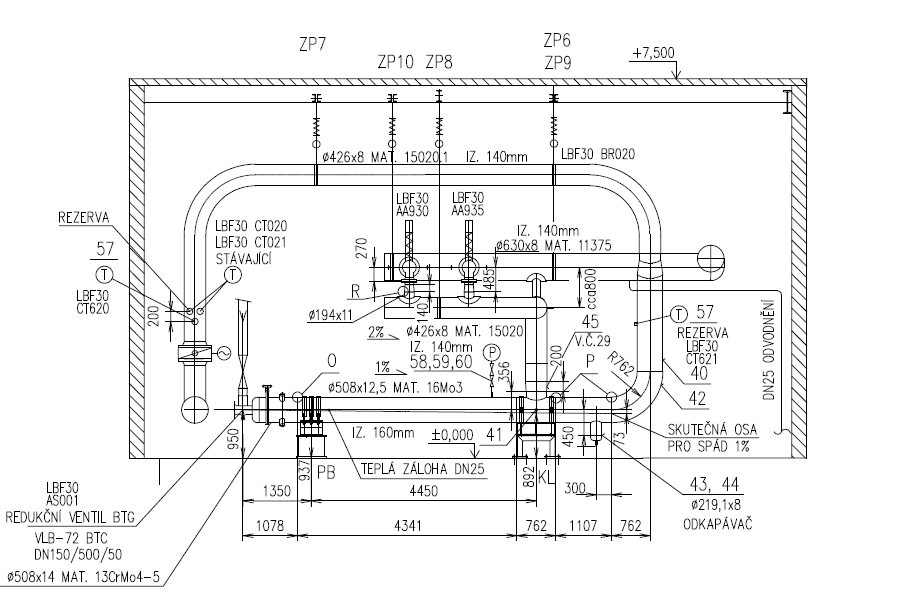 Technické parametry RCHS 6:Vstupní pára:Teplota:	500 - 530 °CTlak:	10,65 – 11,15 MPaMnožství:	max. 90 t/hZástřiková voda:Teplota:	110 – 160 °CTlak:	2,5  - 4,0 MPaMnožství:	15 - 22 t/hVýstupní pára:Teplota:	230 - 280 °CTlak:	1,0 – 1,5 MPaMnožství:	105 - 112 t/hPopis realizace: Byla provedena výměna uzavíracích parních šoupátek na rozdělovači VTR RCHS 6 a 8 a před parním redukčním ventilem. Výměna samotného potrubí přívodního parovodu  ø168,3x17,5mm z materiálu 15 128.9 a to od šoupátka na VTR RCHS 6 a 8 po šoupátko před parní redukční ventil BTG. V tomto úseku byla osazena měřící místa pro měření tečení na rovné trubce a ohybu, měření teploty, tlaku a měřící dýza. Byla provedena kompletní výměna závěsů. Dále byla provedena repase parního redukčního ventilu BTG vč. výměny zástřikových trysek. Výměna části potrubní výstupní páry 508x12,5mm z materiálu 16Mo3 vč. výměny uložení a závěsů, odvodnění a výměny pojistných ventilů. V tomto úseku bylo osazeno měření teploty a tlaku. Součástí rekonstrukce RCHS 6 byla také výměna potrubí zástřikové vody vč. regulační a uzavíracích armatur, filtru a zpětné klapky. V tomto úseku bylo osazeno měření teploty, tlaku a měřící clona.Nově, oproti stávajícímu stavu provozování RCHS 6, byla provedena úprava systému pro provozování RCHS 6 v režimu „teplé zálohy“ v návaznosti na stávající parní redukční ventil. Objednatel:Veolia Energie ČR, a.s.Provozovatel:Veolia Energie ČR, a.s.Místo plnění:Závod Elektrárna TřebovicePředmět plnění:Rekonstrukce redukční stanice páry RCHS 6Termín plnění:09 – 12. 2019Záruky:24 měsícůKontakt AmpluServis,a.s.:Ing. Martin Svoboda (606 749 523) Kontakt VEČR, a.s.:p. Radim Chromják (724 614 774)